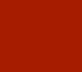 Alexandrea Rinehart1275 dogwood driveRifle, Co 81650563-508-9705lexyrinehart4420@gmail.comSUMMARYI hope to do the best work that I can do in any job I do. I am very motivated, punctual, and persistent. I’m a quick learner. I work well with others and am very motivated and bubbly. My personality will make customers want to come back time and time again just for the service i will provide.EXPERIENCELifeguard, North Family YMCADavenport, Iowa — 2011-2012As a lifeguard i had to do many things. I would interact with guests helping them with any needs possible and making their visit pleasant. I would test the water chemicals and temperature. I would also do many cleaning tasks such as; windexing windows, washing the floor, cleaning the sauna and steam room.Babysitter , IndependantRifle, Co — 2010-NowAs a baby sitter you do many things such as; cook, nurture, and plan activities. Being a babysitter I have learned to be very patient.EDUCATIONYampah Mountain High SchoolNoneI am still attending high school.SKILLSTyping, I am a very fast typer Social and very easy to get along withPunctual, experienced with cleaning and peopleCPR, and first aid certifiedREFERENCESAvailable upon request.